Vincent Massey Collegiate  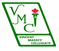 Governing Board 2014-15 MEETING NO: 4Minutes of the second meeting of the Governing Board (GB) of Vincent Massey Collegiate held on Tuesday, December 16, 2014, in the Staff Room of the school. Present:	Panetta, ChiaraVitale, Connie		Sasso, AnnaRoberts, ToddFrenna, MelinaSaracino, FrankMarra, Laura		Pittman, Andy		Galati, Paolo		Nino Cavallaro		Speranza, Rocco		Gagnon, Vincent		Spilak, Ivan		Rosa, Marco		Pevec, John (Principal)		Ancona, Lisa (Vice-Principal)		Darlene Williams		Marrazza, Mario1. Approval of AgendaIt was moved by Frank Saracino, seconded by Vincent Gagnon and unanimously resolved to adopt the agenda as is.2. Approval of June 2014 GB MinutesIt was moved by Rocco Speranza, seconded by Ivan Spilak and unanimously resolved to adopt the GB minutes.3. Approval of November 2014 GB MinutesIt was moved by Ivan Spilak, seconded by Rocco Speranza and unanimously resolved to adopt the GB minutes. 4. Business Arising from the Minutes:Mario Marrazza accepted to act as our community representative.The basketball field trip to East Rutherford, N.J. has been cancelled due to the fact that both the teachers involved in the trip had to cancel.  Mr. Fabuena has gone to the Canadian Olympic Committee and Mr. Ellinger has injured his Achilles’ heel.5. Question PeriodNo questions.6. Reports6.1 Principal’s Report6.1.1 MESA REPORT AND MESA AGREEMENTThere are no major changes. We are doing as projected.  Our goals have been achieved.6.1.2 Waiting list acceptance has gone out. There are still 7 students on the waiting list.  We will have a total of 188 new students if we accept the 7 students on the list.  We need to ask Ms. Miniaci if we can accept the 7 students now.  This will cause fewer problems in September. As of now, 181 students have said that they will be with us in September. 6.1.3 Gym update – contractor is now projecting end of January as a completion date. Classrooms are supposed to be ready this Friday. Portable lockers need to be moved. 6.1.4 Field TripsTeacher: SpilakDepartment: Leadership	Destination: MoviesDates: FebruaryLevel(s): 5No. of students: 22 Objective: view Broken Cost: $12Transportation: PublicTeacher: Speranza, CavallaroDepartment: student services and PE	Destination: MountainviewDates: 3 dates in springLevel(s): variousNo. of students: 12 per outingObjective: healthy livingCost: 0Transportation: STMTeacher: SperanzaDepartment: Spiritual Community	Destination: in schoolDates: February 4Level(s): 1-2No. of students: 5 - 326 Objective: Pascal Fleury, bully preventionCost: FREETransportation: none6.2 Delegate ReportSchool fees:  A survey on school fees in Region One will be  sent out to gauge the average cost of each school and per level.C.P.C. is also conducting a survey that will be asking parents what they want to see in our School Board curriculum.C.S.D.M. has a big mold problem in many of their schools. They are asking for our collaboration. They want to be able to cohabitate in our elementary schools while they take care of this problem.6.3 House NewsFriday, December 19 will be a Christmas activity day.  There will be breakfast, dodgeball, an assembly and finally the very much anticipated sock hop!  Students are asking if they can change for the sock hop.  It was agreed that there would be no problem for that! 6.4 Correspondence   -- no correspondence.7. VariaBeing that no further business was left to discuss, the meeting was adjourned by Ivan Spilak at 7:00.___________________________			   ________________________Chiara Panetta - CHAIRPERSON                     	   JOHN PEVEC - PRINCIPALMinutes respectfully submitted by Anna Sasso, secretary.